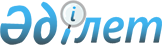 Об утверждении Правил о порядке определения и отражения в бухгалтерском учете износа основных средств (активов) государственных учреждений
					
			Утративший силу
			
			
		
					Приказ Министра финансов Республики Казахстан от 12 октября 1999 года № 553. Зарегистрирован в Министерстве юстиции Республики Казахстан 08.11.99 г. № 964. Утратил силу приказом Министра финансов Республики Казахстан от 4 августа 2010 года № 395

      Сноска. Утратил силу приказом Министра финансов РК от 04.08.2010 № 395 (вводится в действие с 01.01.2013).      Приказываю: 

      1. Утвердить прилагаемые Правила о порядке определения и отражения в бухгалтерском учете износа основных средств (активов) государственных учреждений. 

      2. Настоящий приказ вступает в силу со дня его государственной регистрации в Министерстве юстиции Республики Казахстан. 

 

И.о.Заместителя Премьер-МинистраРеспублики Казахстан - Министр финансов                                    

                                 ПРАВИЛА                    

                      о порядке определения и отражения 

               в бухгалтерском учете износа основных средств 

                   (активов) государственных учреждений 



 

      Настоящими правилами устанавливается следующий порядок определения и отражения в бухгалтерском учете износа основных средств (активов) государственных учреждений. 

      1. Износ основных средств (активов) - это процесс потери физических и моральных характеристик. Износ основных средств (активов) государственных учреждений определяется ежегодно согласно норм износа и отражается в бухгалтерском учете. Нормы износа основных средств (активов) устанавливаются исходя из экономически целесообразных сроков их службы, отражающих нормативный срок возмещения стоимости основных средств (активов). 

      Начисление износа по основным средствам (активам), не предусмотренным в Годовых нормах износа по основным средствам (активам) государственных учреждений, следует производить по нормам износа на аналогичные основные средства (активы). 

      2. Износ не определяется по следующим основным средствам (активам): 

      по зданиям и сооружениям, являющимися уникальными памятниками архитектуры и искусства; 

      оборудованию, экспонатам, образцам, моделям действующим и недействующим, макетам и другим наглядным пособиям, находящимся в кабинетах и лабораториях и используемым для учебных и научных целей; 

      продуктивному и племенному скоту; 

      экспонатам животного мира (в зоопарках и других аналогичных государственных учреждениях); 

      многолетним насаждениям, не достигшим эксплуатационного возраста; 

      библиотечным фондам, фильмофонду, сценическо-постановочным средствам, музейным и художественным ценностям; 

      вооружению и военной технике; 

      основным средствам (активам) государственных учреждений, находящимся за границей. 

      3. Износ не начисляется во время проведения реконструкции и технического перевооружения основных средств (активов) с полной их остановкой, при их переводе в установленном порядке на консервацию. 

      4. Износ основных средств (активов) определяется за полный календарный год путем умножения первоначальной стоимости соответствующих инвентарных объектов (текущей стоимости - для переоцененных основных средств) на установленную годовую норму износа по состоянию на конец отчетного года (независимо от того, в каком месяце отчетного года они приобретены или построены). 

      В инвентарных карточках учета основных средств (активов) фф. ОС-6, ОС-8 записывается годовая сумма износа в тенге, шифр годовой нормы износа и год, в котором последний раз начисляется износ. 

      5. Начисление износа не может производиться свыше 100% стоимости основных средств (активов). 

      6. Ежегодно из карточек сумма износа записывается в ведомость, на основании которой определяется общая сумма износа основных средств (активов) за отчетный год. 

      На общую сумму износа в последний рабочий день декабря составляется мемориальный ордер, при этом сумма начисленного за отчетный год износа основных средств (активов) отражается по дебету счета "Фонд в активах" и кредиту соответствующих субсчетов счета "Износ активов". 

      Сумма износа согласно мемориальному ордеру записывается в книгу "Журнал-главная". 

      7. Изменение общей суммы износа основных средств (активов) в течение отчетного года в учете производится при поступлении (выбытии, включая списание в связи с ликвидацией по ветхости и износу) инвентарных объектов. 

      8. При поступлении инвентарных объектов основных средств (активов), бывших в эксплуатации, принимающая сторона отражает в бухгалтерском учете по дебету счета "Активы" их балансовую стоимость и по кредиту счетов "Фонд в активах" - их балансовую стоимость за вычетом износа и "Износ активов" (по нематериальным активам - "Износ нематериальных активов") - сумму износа этих объектов на основании акта приемки-передачи (перемещения) основных средств (активов) ф.№ ОС-1 (по нематериальным активам - акта приемки-передачи нематериальных активов ф.№ НОС-1). 

      9. Ликвидированные или переданные объекты основных средств (активов) отражаются в бухгалтерском учете по кредиту счета "Активы" в оценке по первоначальной стоимости и по дебету счета "Фонд в активах" - по первоначальной стоимости за вычетом начисленного износа и дебету соответствующих субсчетов счета "Износ активов" - на сумму начисленного износа по этим объектам за весь период их эксплуатации. 

      10. Начисление износа в размере 100% стоимости отдельных объектов, которые годны для дальнейшей эксплуатации, не может служить основанием для их списания.     11. Предлагаемые в настоящих Правилах формы документации для учета основных средств (активов) приведены в Альбоме форм бухгалтерской документации для организаций, содержащихся за счет государственного бюджета, утвержденного приказом Департамента казначейства Министерства финансов Республики Казахстан от 1 декабря 1998 года № 548.(Специалисты:Цай Л.Г.Умбетова А.М.)
					© 2012. РГП на ПХВ «Институт законодательства и правовой информации Республики Казахстан» Министерства юстиции Республики Казахстан
				